ПРОЕКТ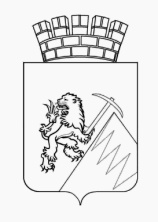 РЕШЕНИЕГУБАХИНСКОЙ ГОРОДСКОЙ ДУМЫII СОЗЫВА23.08.2018 г.                                                                  № 	Руководствуясь Федеральным законом от 06.10.2003 №131-ФЗ «Об общих принципах организации органов местного самоуправления в  Российской Федерации», Губахинская городская Дума РЕШАЕТ:Отчет  по реализации инвестиционных проектов и мероприятий по снижению темпов прироста задолженности за топливно-энергетические ресурсы на период 2018-2019 гг. МУП «Тепловые сети Нагорнский» и МУП «ЖКХ Тепловодосервис»  принять к сведению.Опубликовать решение на Официальном сайте Губахинского городского округа в информационно-телекоммуникационной сети «Интернет».3. Решение вступает в силу с момента подписания.Председатель Губахинской городской Думы                                                     А.Н. МазловГлава города Губахи-глава администрации города Губахи                                           Н.В. ЛазейкинОб отчете администрации города Губахи по реализации инвестиционных проектов и мероприятиях по снижению темпов прироста задолженности за топливно-энергетические ресурсы на период 2018-2019 гг. МУП «Тепловые сети Нагорнский» и МУП «ЖКХ Тепловодосервис» 